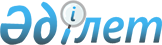 О внесении изменений и дополнений в совместный приказ Министра здравоохранения Республики Казахстан от 2 декабря 2022 года № ҚР ДСМ-152 и Министра национальной экономики Республики Казахстан от 2 декабря 2022 года № 117 "Об утверждении критериев оценки степени риска и проверочных листов в сфере санитарно-эпидемиологического благополучия населения"Совместный приказ и.о. Министра здравоохранения Республики Казахстан от 3 апреля 2023 года № 57 и и.о. Министра национальной экономики Республики Казахстан от 4 апреля 2023 года № 46. Зарегистрирован в Министерстве юстиции Республики Казахстан 4 апреля 2023 года № 32235
      Примечание ИЗПИ!      Порядок введения в действие см. п. 4.
      ПРИКАЗЫВАЕМ:
      1. Внести в совместный приказ Министра здравоохранения Республики Казахстан от 2 декабря 2022 года № ҚР ДСМ-152 и Министра национальной экономики Республики Казахстан от 2 декабря 2022 года № 117 "Об утверждении критериев оценки степени риска и проверочных листов в сфере санитарно-эпидемиологического благополучия населения" (зарегистрирован в Реестре государственной регистрации нормативных правовых актов под № 30964) следующие изменения и дополнения:
      В критериях оценки степени риска в сфере санитарно-эпидемиологического благополучия населения, утвержденных приложением 1 к указанному приказу:
      пункт 2 изложить в новой редакции:
      "2. В настоящих Критериях используются следующие определения:
      1) балл – количественная мера исчисления риска;
      2) нормализация данных – статистическая процедура, предусматривающая приведение значений, измеренных в различных шкалах, к условно общей шкале;
      3) значительные нарушения – нарушения требований законодательства Республики Казахстан в сфере санитарно-эпидемиологического благополучия населения, не относящиеся к незначительным и грубым нарушениям в соответствии с подпунктами 2) и 3) настоящего пункта;
      4) незначительные нарушения – нарушения требований законодательства Республики Казахстан в сфере санитарно-эпидемиологического благополучия населения, несоблюдение которых повлекло и (или) может повлечь формально допущенные, но не нанесшие какого-либо ощутимого вреда здоровью населения;
      5) массовая угроза – случаи и (или) факторы связанные с деятельностью субъекта (объекта) контроля и надзора, воздействием потенциально опасных химических, физических и биологических веществ (в том числе токсичных, радиоактивных, биологических и химических веществ, ядов и ядовитых веществ, биологических и микробиологических организмов и их токсинов, биологических средств и материалов) создающие угрозу, опасность для жизни и здоровья человека, окружающей среде возникновением и распространением инфекционных, паразитарных заболеваний и (или) отравлений;
      6) грубые нарушения – умышленное или неосторожное явное и существенное нарушение законодательства Республики Казахстан в сфере санитарно-эпидемиологического благополучия населения, несоблюдение которых повлекло и (или) может повлечь вред жизни, здоровью человека и окружающей среде, затрагивающие права и законные интересы физических и юридических лиц;
      7) объективные критерии оценки степени риска (далее – объективные критерии) – критерии оценки степени риска, используемые для отбора субъектов (объектов) контроля и надзора в зависимости от степени риска в определенной сфере деятельности и не зависящие непосредственно от отдельного субъекта (объекта) контроля и надзора;
      8) субъективные критерии оценки степени риска (далее – субъективные критерии) – критерии оценки степени риска, используемые для отбора субъектов (объектов) контроля и надзора в зависимости от результатов деятельности конкретного субъекта (объекта) контроля и надзора;
      9) система оценки и управления рисками – процесс принятия управленческих решений, направленных на снижение вероятности наступления неблагоприятных факторов путем распределения субъектов (объектов) контроля и надзора по степеням риска для последующего осуществления профилактического контроля с посещением субъекта (объекта) контроля и надзора и (или) проверок на соответствие требованиям с целью минимально возможной степени ограничения свободы предпринимательства, обеспечивая при этом допустимый уровень риска в соответствующих сферах деятельности, а также направленных на изменение уровня риска для конкретного субъекта (объекта) контроля и надзора и (или) освобождения такого субъекта (объекта) контроля и надзора от профилактического контроля с посещением субъекта (объекта) контроля и надзора и (или) проверок на соответствие требованиям;
      10) проверочный лист – перечень требований, предъявляемых к деятельности субъектов (объектов) контроля и надзора, несоблюдение которых влечет за собой угрозу жизни и здоровью человека, окружающей среде, законным интересам физических и юридических лиц, государства;
      11) риск в сфере санитарно-эпидемиологического благополучия населения – вероятность причинения вреда в результате деятельности проверяемого субъекта (объекта) жизни или здоровью человека, окружающей среде с учетом степени тяжести его последствий;
      12) выборочная совокупность (выборка) – перечень оцениваемых субъектов (объектов), относимых к однородной группе субъектов (объектов) контроля и надзора, в соответствии с пунктом 2 статьи 143 Кодекса;
      13) эпидемически значимые объекты – объекты, производимая продукция и (или) деятельность которых при нарушении требований законодательства Республики Казахстан в сфере санитарно-эпидемиологического благополучия населения может привести к возникновению пищевых отравлений и (или) инфекционных, паразитарных заболеваний среди населения, и (или) нанести вред здоровью населения от физических факторов, промышленных и радиоактивных загрязнений.";
      пункты 4, 5 изложить в следующей редакции:
      "4. Критерии оценки степени риска для проведения проверки на соответствие требованиям и профилактического контроля с посещением субъекта (объекта) контроля и надзора формируются посредством определения объективных и субъективных критериев, которые осуществляются поэтапно (мультикритериальный анализ решений).
      5. На первом этапе по объективным критериям субъекты (объекты) контроля и надзора распределяются по трем степеням риска: высокая, средняя и низкая в соответствии с приложением 1 к настоящим критериям.";
      пункты 9, 10 изложить в следующей редакции:
      "9. На втором этапе для отнесения субъектов (объектов) контроля и надзора к степени риска и отбора при проведении профилактического контроля с посещением субъекта (объекта) контроля и надзора и (или) проверки на соответствие требованиям, применяются база данных, источники информации для выявления субъектов (объектов) контроля и надзора, нарушающих требования законодательства Республики Казахстан в сфере санитарно-эпидемиологического благополучия населения.
      10. Формирование базы данных и сбор информации необходимы для выявления субъектов (объектов) контроля и надзора.
      Процессы сбора и обработки информации в полной мере автоматизируются и предусматривают возможность проверки корректности полученных данных.
      Для определения субъективных критериев оценки степени рисков используются следующие источники информации:
      1) наличие неблагоприятных происшествий, возникших по вине субъекта контроля и надзора. К неблагоприятным происшествиям относятся регистрация случаев инфекционных заболеваний и (или) паразитарных, групповых инфекционных заболеваний и отравлений, в том числе пищевые, очагов их распространения;
      2) наличие и количество подтвержденных жалоб и обращений;
      3) результаты профилактического контроля без посещения субъекта (объекта) контроля и надзора (итоговые документы, выданные по итогам профилактического контроля без посещения субъекта (объекта) контроля и надзора);
      4) результаты анализа сведений, представляемых государственными органами и организациями;
      5) результаты мониторинга отчетности и сведений, представляемых субъектом контроля и надзора;
      6) результаты проведения расследования органами государственного контроля и надзора в соответствии с основаниями, предусмотренными статьей 144-4 Кодекса.";
      дополнить пунктом 13-1 следующего содержания:
      "13-1. При формировании системы оценки рисков с использованием информационных систем, расчет показателя степени риска по субъективным критериям, а также показатели степени риска, осуществляется согласно перечню субъективных критериев по форме согласно приложению 3 к настоящим критериям.
      Расчет показателя степени риска по субъективным критериям (R) осуществляется в автоматизированном режиме путем суммирования показателя степени риска по нарушениям по результатам предыдущих проверок и профилактического контроля с посещением субъектов (объектов) контроля и надзора (SP) и показателя степени риска по субъективным критериям (SC), с последующей нормализацией значений данных в диапазон от 0 до 100 баллов.
      Rпром = SP + SC, где
      Rпром – промежуточный показатель степени риска по субъективным критериям,
      SР – показатель степени риска по нарушениям,
      SC – показатель степени риска по субъективным критериям.
      Расчет производится по каждому субъекту (объекту) контроля и надзора однородной группы субъектов (объектов) контроля и надзора каждой сферы государственного контроля и надзора. При этом перечень оцениваемых субъектов (объектов) контроля и надзора, относимых к однородной группе субъектов (объектов) контроля и надзора одной сферы государственного контроля и надзора, образует выборочную совокупность (выборку) для последующей нормализации данных.
      Расчет показателя степени риска по субъективным критериям производится по шкале от 0 до 100 баллов и осуществляется по следующей формуле: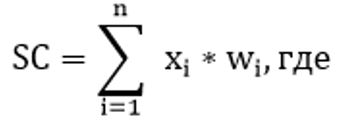 
      xi – показатель субъективного критерия,
      wi – удельный вес показателя субъективного критерия ,
      n – количество показателей.
      Полученное значение показателя степени риска по субъективным критериям включается в расчет показателя степени риска по субъективным критериям.
      Рассчитанные по субъектам (объектам) значения по показателю нормализуются в диапазон от 0 до 100 баллов. Нормализация данных осуществляется по каждой выборочной совокупности (выборке) с использованием следующей формулы: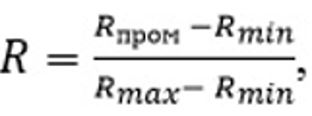 
      R – показатель степени риска (итоговый) по субъективным критериям отдельного субъекта (объекта) контроля и надзора,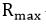  – максимально возможное значение по шкале степени риска по субъективным критериям по субъектам (объектам), входящим в одну выборочную совокупность (выборку) (верхняя граница шкалы),

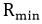  – минимально возможное значение по шкале степени риска по субъективным критериям по субъектам (объектам), входящим в одну выборочную совокупность (выборку) (нижняя граница шкалы),

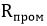  – промежуточный показатель степени риска по субъективным критериям.";


      в приложении 2 к критериям оценки степени риска в сфере санитарно-эпидемиологического благополучия населения:
      наименование изложить в следующей редакции:
      "Степени нарушения требований к субъектам (объектам) контроля и надзора в сфере санитарно-эпидемиологического благополучия населения при проведении профилактического контроля с посещением, проверок на соответствие требованиям и внеплановых проверок";
      исключить строку следующего содержания:
      "Результаты предыдущих проверок и профилактического контроля с посещением субъектов (объектов) контроля и надзора";
      приложение 3 к критериям оценки степени риска в сфере санитарно-эпидемиологического благополучия населения изложить в новой редакции, согласно приложению к настоящему cовместному приказу.
      2. Комитету санитарно-эпидемиологического контроля Министерства здравоохранения Республики Казахстан в установленном законодательством Республики Казахстан порядке обеспечить:
      1) государственную регистрацию настоящего приказа в Министерстве юстиции Республики Казахстан;
      2) размещение настоящего приказа на интернет - ресурсе Министерства здравоохранения Республики Казахстан;
      3) в течение десяти рабочих дней после государственной регистрации настоящего приказа в Министерстве юстиции Республики Казахстан представление в Юридический департамент Министерства здравоохранения Республики Казахстан сведений об исполнении мероприятий, предусмотренных подпунктами 1) и 2) настоящего пункта.
      3. Контроль за исполнением настоящего совместного приказа возложить на курирующего вице-министра здравоохранения Республики Казахстан.
      4. Настоящий приказ вводится в действие по истечении десяти календарных дней после дня его первого официального опубликования, за исключением двадцать шестого, двадцать восьмого, тридцатого и тридцать первого абзацев пункта 1 настоящего приказа, которые вводятся в действие с 1 июля 2024 года.
      "СОГЛАСОВАНО"Комитет по правовой статистикеи специальным учетамГенеральной прокуратурыРеспублики Казахстан Перечень субъективных критериев для определения степени риска по субъективным критериям
      в сфере/в области/за санитарно-эпидемиологического благополучия населенияв соответствии со статьями 138 и 139 ________________________________Предпринимательского кодекса Республики Казахстан в отношении_________________________________________________________________наименование однородной группы субъектов (объектов)__________________________________________________________________контроля и надзора
      Инструкция по заполнению шаблона:
      1) Показатели субъективных критериев определяются для однородных групп субъектов (объектов) контроля и надзора в каждой сфере государственного контроля и надзора.
      2) В графе 2 указывается показатель субъективного критерия.
      3) В графе 3 указываются приоритетные источники информации.
      4) В графе 4 указывается удельный вес по значимости показателя субъективного критерия в баллах. Сумма всех строк по данной графе не должно превышать 100 баллов. 
      5) В графе 5 указываются условия учета показателя субъективного критерия в расчете степени риска по субъективным критериям и числовые значения показателей субъективных критериев, соответствующие каждому условию. Числовые значения указываются в процентах от 0 до 100, в зависимости от повышения риска. Допустимые значения показателей субъективных критериев регламентируются нормативными правовыми актами Республики Казахстан.
					© 2012. РГП на ПХВ «Институт законодательства и правовой информации Республики Казахстан» Министерства юстиции Республики Казахстан
				
      и.о. Министра национальной экономикиРеспублики Казахстан

__________ А. Куантыров

      и.о. Министра здравоохраненияРеспублики Казахстан

__________ А. Ғиният
и.о. Министра национальной экономики
Республики Казахстан
от 4 апреля 2023 года № 46
и и.о. Министра здравоохранения
Республики Казахстан
от 3 апреля 2023 года № 57Приложение 3
к критериям оценки степени
риска в сфере
санитарно- эпидемиологического
благополучия населения
№ п/п
Показатель субъективного критерия
Источник информации по показателю субъективного критерия
Удельный вес по значимости, балл (в сумме не должен превышать 100 баллов), wi
условие 1/значение
условие 2/значение
условие 3/значение
1
2
3
4
5
5
5
Для профилактического контроля с посещением
Для профилактического контроля с посещением
Для профилактического контроля с посещением
Для профилактического контроля с посещением
Для профилактического контроля с посещением
Для профилактического контроля с посещением
Для профилактического контроля с посещением
1
Отсутствие либо несвоевременное представление информации о результатах проведенного производственного контроля на производственных объектах (объекты промышленной и радиационной гигиены)
Результаты профилактического контроля без посещения субъекта (объекта) контроля и надзора
10 баллов
0
Факт отсутствия
1
Отсутствие либо несвоевременное представление информации о результатах проведенного производственного контроля на производственных объектах (объекты промышленной и радиационной гигиены)
Результаты профилактического контроля без посещения субъекта (объекта) контроля и надзора
10 баллов
0%
100%
2
Непредставление информации по исполнению рекомендации, выданной в рамках проведенного профилактического контроля без посещения субъектов (объектов) контроля
Результаты профилактического контроля без посещения субъекта (объекта) контроля и надзора
5 баллов
0
Факт отсутствия
2
Непредставление информации по исполнению рекомендации, выданной в рамках проведенного профилактического контроля без посещения субъектов (объектов) контроля
Результаты профилактического контроля без посещения субъекта (объекта) контроля и надзора
5 баллов
0%
100%
3
Нарушение участниками внешней экономической деятельности требований по ввозу и декларированию соответствия продукции (товаров)
Результаты профилактического контроля без посещения субъекта (объекта) контроля и надзора
5 баллов
0
2 и более
3
Нарушение участниками внешней экономической деятельности требований по ввозу и декларированию соответствия продукции (товаров)
Результаты профилактического контроля без посещения субъекта (объекта) контроля и надзора
5 баллов
0%
100%
4
Отсутствие разрешения/ уведомления в сфере санитарно-эпидемиологического благополучия населения предусмотренных в соответствии с Законом РК "О разрешениях и уведомлениях"
Результаты профилактического контроля без посещения субъекта (объекта) контроля и надзора
5 баллов
0
Факт отсутствия
4
Отсутствие разрешения/ уведомления в сфере санитарно-эпидемиологического благополучия населения предусмотренных в соответствии с Законом РК "О разрешениях и уведомлениях"
Результаты профилактического контроля без посещения субъекта (объекта) контроля и надзора
5 баллов
0%
100%
5
Превышение наполняемости объектов образования, воспитания
Результаты анализа сведений, представляемых государственными органами и организациями
5 баллов
0
10%
20% и более
5
Превышение наполняемости объектов образования, воспитания
Результаты анализа сведений, представляемых государственными органами и организациями
5 баллов
0%
70%
100%
6
Случаи регистрации групповых инфекционных заболеваний и отравлений, в том числе пищевых, профессиональных заболеваний и отравлений
Наличие неблагоприятных происшествий, возникших по вине субъекта контроля и надзора
30 баллов
0 сл
1 и более случаев
6
Случаи регистрации групповых инфекционных заболеваний и отравлений, в том числе пищевых, профессиональных заболеваний и отравлений
Наличие неблагоприятных происшествий, возникших по вине субъекта контроля и надзора
30 баллов
0%
100%
7
Непредставление и (или) несвоевременное представление субъектом (объектом) контроля и надзора информации и отчетности в соответствии с законодательством в сфере санитарно-эпидемиологического благополучия населения и неисполнение требований в предписании
Результаты мониторинга отчетности и сведений, представляемых субъектом (объектом) контроля и надзора
20 баллов
0
Факт отсутствия
7
Непредставление и (или) несвоевременное представление субъектом (объектом) контроля и надзора информации и отчетности в соответствии с законодательством в сфере санитарно-эпидемиологического благополучия населения и неисполнение требований в предписании
Результаты мониторинга отчетности и сведений, представляемых субъектом (объектом) контроля и надзора
20 баллов
0%
100%
8
Подтвержденная жалоба на деятельность субъекта (объекта) контроля и надзора
Наличие и количество подтвержденных жалоб и обращений
20 баллов
0
до 3-х
3 и более
8
Подтвержденная жалоба на деятельность субъекта (объекта) контроля и надзора
Наличие и количество подтвержденных жалоб и обращений
20 баллов
0%
70%
100%
Для проверок на соответствие требованиям
Для проверок на соответствие требованиям
Для проверок на соответствие требованиям
Для проверок на соответствие требованиям
Для проверок на соответствие требованиям
Для проверок на соответствие требованиям
Для проверок на соответствие требованиям
1
Случаи регистрации групповых инфекционных заболеваний и отравлений, в том числе пищевых, профессиональных заболеваний и отравлений
Наличие неблагоприятных происшествий, возникших по вине субъекта контроля и надзора
30 баллов
0
1 и более случаев
1
Случаи регистрации групповых инфекционных заболеваний и отравлений, в том числе пищевых, профессиональных заболеваний и отравлений
Наличие неблагоприятных происшествий, возникших по вине субъекта контроля и надзора
30 баллов
0%
100%
2
Подтвержденная жалоба на деятельность субъекта (объекта) контроля и надзора
Наличие и количество подтвержденных жалоб и обращений
25 баллов
0
до 3-х
3 и более
2
Подтвержденная жалоба на деятельность субъекта (объекта) контроля и надзора
Наличие и количество подтвержденных жалоб и обращений
25 баллов
0%
70%
100%
3
Результаты проведения расследования
Результаты проведения расследования органами государственного контроля и надзора
25 баллов
0 сл
1 сл
3
Результаты проведения расследования
Результаты проведения расследования органами государственного контроля и надзора
25 баллов
0%
100%
4
Превышение наполняемости объектов образования, воспитания
Результаты анализа сведений, представляемых государственными органами и организациями
10 баллов
0
10%
20% и более
4
Превышение наполняемости объектов образования, воспитания
Результаты анализа сведений, представляемых государственными органами и организациями
10 баллов
0%
70%
100%
5
Наличие разрешения/ уведомления в сфере санитарно-эпидемиологического благополучия населения предусмотренных в соответствии с Законом РК "О разрешениях и уведомлениях"
Результаты анализа сведений, представляемых государственными органами и организациями
10 баллов
0
Факт наличия
5
Наличие разрешения/ уведомления в сфере санитарно-эпидемиологического благополучия населения предусмотренных в соответствии с Законом РК "О разрешениях и уведомлениях"
Результаты анализа сведений, представляемых государственными органами и организациями
10 баллов
0%
100%